Spelschema 2021Manual Paragolf Tour Regional 2021DeltagareFunktionsnedsättningFör att få delta krävs att en spelare har en funktionsnedsättning. På de regionala paragolftourerna delas inte olika funktionsnedsättningar in i olika kategorier, här spelar alla kategorier ihop.
TeeSamtliga spelare väljer själva om man vill spela från gul, röd eller från orange tee om den är slopad (eller motsvarande hektometertee).För att få delta måste en spelare vara medlem (ej passiv) i en svensk golfklubb med medlemskap i SGF (M), eller i en association (A), ansluten till SGF, eller ha en utländsk golfklubb som representationsklubb.
SpelarkategorierSamtliga tävlingar är öppna för såväl amatörer som proffs.
HandicapFöljande handicapgränser gäller på Paragolf Tour Regional18-hålsklass: 	upp till handicap 36,0 9-hålsklass:	upp till handicap 54,0Omfattning och spelformStartfältetMaximalt antal deltagare per spelplats är 54 spelare där 30 spelare i 18 håls klassen och 24 spelare i 9 håls klassen. Deltagarplatser som inte utnyttjas av respektive klass tillfaller inte den andra klassen. Alla deltagare spelar 18 hål respektive 9 hål under en och samma dag.

Spelform och klassindelningSamtliga klasser spelar individuell slaggolftävling netto över 18 hål respektive 9 hål. Tävlingarna genomförs i två klasser, 18-hålsklassen för spelare med upp till 36,0 i handicap och 9-hålsklassen för spelare med handicap upp till 54.0. För att en tävling ska genomföras krävs att det är minst tre anmälda spelare per klass och minst tio anmälda spelare sammanlagt vid anmälningstidens utgång.Spelare som är anmäld och deltar i 18-hålsklassen får avbryta efter nio spelade hål vid oväder eller om spelarens fysik för dagen inte klarar en hel 18-hålsrond. TL måste dock meddelas innan spelaren avbryter sin rond och senast efter nio spelade hål. Om spelaren avbryter sin rond efter 10–17 håls spel är han/hon diskvalificerad.
Tee och banlängdTävlingen ska spelas från en banvärderad tee. Följande totallängdsintervaller rekommenderas vid par 72. Vid annat par ska rimliga längdkorrigeringar göras vid val av tee.18-hålsklassDamer: 4 200–5 200 meter
Herrar: 4 700–5 700 meter
9-hålsklass Damer: 2 100–2 600 meter
Herrar: 2 300–2 800 meter Avgörande vid lika resultatVid avgörande vid lika resultat i alla klasser gäller i första hand spelhandicapmetoden, i andra hand den matematiska metoden för särskiljning.Anmälan och återbudAnmälanAnmälan görs via Min Golf. Anmälningstidens utgång är klockan 12.00, sju dagar före första tävlingsdag i aktuell tävling. Spelaren ansvarar för att hennes/hans exakta handicap är korrekt vid anmälningstidens utgång.Spelare som måste ha hjälp av klubben att ordna caddie och/eller transportmedel ska ange detta vid anmälan i Min Golf.
AnmälningsavgiftAnmälningsavgiften (inklusive start- och greenfeeavgift) betalas i samband med anmälan på tävlingsdagen. Spelare som är anmäld till en tävling och som lämnar återbud efter lottning skett är skyldig att betala anmälningsavgift såvida inte godtagbara skäl finns, se Spel- och tävlingshandboken AvanmälanAvanmälan görs i Min Golf före anmälningstidens utgång. Efter anmälningstidens utgång kan endast återbud lämnas om en anmäld spelare inte avser att delta. Se även Spel- och tävlingshandboken 
ÖveranmälanVid överanmälan tillämpas urvalsprincipen först till kvarn, inte lägsta exakt handicap.
EfteranmälanEfteranmälan tillåts och ska göras till arrangörsklubben. Efteranmälningar accepteras i anmälningsordning till maximalt antal deltagare uppfyllts.
ÅterbudEfter anmälningstidens utgång kan endast återbud lämnas om en anmäld spelare inte avser att delta. Återbud lämnas till arrangörsklubben. Spelare som lämnar återbud är skyldig att betala anmälningsavgift såvida inte godtagbara skäl finns, se Spel- och tävlingshandboken. Övriga villkorLedsagareSpelare som måste ha hjälp av tävlingsledningen att ordna ledsagare ska ange detta vid anmälan i Min Golf. Spelare som måste ha ledsagare för att fullfölja tävlingen har förtur vid eventuell ledsagar-brist.Arrangerande golfklubb samordnar startlista med respektive distriktansvarig för paragolf.
Olämpligt uppträdandeVid fall av ett allvarligt brott mot etiketten har tävlingsledningen rätt att diskvalificera en spelare se Spel- och tävlingshandboken. Om en deltagare i Paragolf Tour Regional uppträder på olämpligt sätt, eller allvarligt bryter mot golfetiketten, eller på annat sätt skadar golfsportens rykte, har SGF rätt att vidta följande åtgärder:Skriftlig varningAvstängning från deltagande i en eller flera tävlingar i Paragolf Tour RegionalAnmälan till SGF:s Juridiska Nämnd (i allvarligare fall).Lokala reglerSe SGF:s Regelkort på golf.se. Utöver SGF:s Regelkort fastställer varje tävlingsledning på respektive spelplats kompletterande lokala regler.TävlingsreglerSe SGF:s Regelkort på golf.se. Utöver SGF:s regelkort gäller R&A:s modifierade regler för golfare med funktionsnedsättning. TransportmedelParagrafen om transportmedel på SGF:s Regelkort är inte tillämplig. Vid uppvisande av läkarintyg eller biltillstånd i EDGA pass får spelare använda transporthjälpmedel. Deltagaren bekostar själv eventuell hyra av transportmedel.Information till arrangörerAllmäntI Spel- och tävlingshandboken finns råd och rekommendationer för planerande och genomförande av tävling. Arrangörsklubben bör speciellt studera kapitel 11. Utöver den informationen bör tävlingsledningen känna till nedanstående information.AdministrationSe Spel- och tävlingshandboken ÅtgärdslistaArrangörsklubben lägger in startförbud i GIT för tävlingsdagen.Arrangörsdistrikt lägger upp tävlingen i GIT Tävling.Arrangörsklubben kontrollerar tävlingen avseende från vilken/vilka tee tävlingen ska spelas från, vilka tider ronderna ska starta samt kompletterar med information om förslag på logi och eventuellt annat under offentlig beskrivning i GIT Tävling.Anmälningstidens utgång: klockan 12.00 sju dagar före första tävlingsdag.Uppdatera handicap på samtliga anmälda spelare så snart som möjligt. Kontrollera att alla anmälda spelare uppfyller handicapkraven för tävlingen. De spelare som inte gör det får inte delta och ska raderas.Publicera deltagarlista och eventuell reservlista på lämplig webbsida, lägg in länk till listorna under offentlig beskrivning i GIT Tävling.Allt eftersom återbud och efteranmälningar inkommer, uppdatera deltagarlista.Arrangerande golfklubb gör preliminär lottning fyra dagar innan tävling och samordnar startlista med respektive distriktansvarig för paragolf.Publicera startlistan klockan 20.00 två dagar före första tävlingsdag och avpublicera deltagarlistan. Publicera inte startlistan tidigare än detta, då det kan orsaka onödigt arbete vid eventuella återbud.Allt eftersom återbud och efteranmälningar inkommer, uppdatera startlista och eventuell reservlista när förändringar sker.Efter att tävlingen är genomförd ska den avslutas i GIT så snart som möjligt.
Anmälningstidens utgång och uppdatering av handicapAnmälningstidens utgång är 12.00, 7 dagar före första tävlingsdag. Så snart som möjligt efter anmälningstidens utgång ska de anmäldas handicap uppdateras.Detta är viktigt då det handicap spelaren har vid anmälningstidens utgång avgör om hon/han uppfyller handicapkraven för att få delta, se Spel- och tävlingshandboken Det är också den handicap de anmälda spelarna har vid anmälningstidens utgång som avgör vilka spelare placeras på startlistan (garanteras plats i tävlingen) och vilka spelare som placeras på reservlistan när en tävling är överanmäld, se Spel- och tävlingshandboken.
EfteranmälanEfteranmälan ska tillåtas. Efteranmälan tas emot i anmälningsordning. I tävlingar där startfältet inte är fullt placeras efteranmälda spelare in på startlistan allt eftersom och i de tävlingar som är överanmälda placeras efteranmälda spelare sist på reservlistan oavsett handicap.Lottning, startordning och starttider.Lottning bör göras fyra dagar innan tävlingsdag. Startlista publiceras senast klockan 12.00 två dagar innan tävlingsdagen.Spelare med transportmedel som spelar i samma klass, lottas ihop i möjligaste mån. Det bör vara startförbud för medlemmar och greenfeegäster minst 30 minuter före och efter varje rond.För att i största möjliga mån få in samtliga deltagare från banan till en gemensam prisutdelning så startar 18-hålsklassen cirka 1–1,5 timme innan första start i 9-hålsklassen.9-hålsklassen kan med fördel lottas och spelas på en niohålsslinga eller niohålsbana.BanförberedelserBanan behöver inte prepareras på något särskilt sätt avseende hålplaceringar eller klippning. Arrangörsklubbens normala presentation av banan gäller. Arrangerande klubbar eller distrikt kan med fördel välja lätt kuperade golfbanor med inte allt för stora nivåskillnader mellan tee och green samt där hål 9 återfinns i närheten av klubbhuset.Deltagarnas ankomstNär deltagarna ankommer till arrangörsklubben checkar de in, betalar sin anmälningsavgift och får all nödvändig information avseende tävlingsbestämmelser, lokala regler (om möjligt), scorekort och övriga praktiska detaljer.DomareTL på arrangörsklubben utser en domare för tävlingsdagen.Inställd tävlingEn tävling måste omfatta minst en rond över 9 hål för att ett resultat ska fastställas, i annat fall annulleras tävlingen.TransportmedelFör bestämmelser och information se Spel- och tävlingshandboken. Spelare som önskar transportmedel måste ange detta vid anmälan i Min Golf. Observera att man måste ha tillstånd för att få använda transportmedel. Arrangörsklubben försöker i största möjliga mån säkerställa att transportmedel finns tillgängliga för spelare som har tillstånd, förutsatt att spelarna angett detta vid anmälan. Transportmedel gäller endast under aktuell tävlingsrond. Deltagaren betalar själv eventuell hyra av transportmedel.Priser och prisutdelningDe ansvariga distriktsförbunden bekostar prisbordet, men respektive distrikt uppmuntras att gynna arrangerade klubben och/eller lokala sponsorer vid arrangemanget.Arrangörsklubben ansvarar för och genomför prisutdelningen och får gärna lämna ytterligare priser till prisbordet.KontaktVid eventuella frågor kring Paragolf Tour Regional Väst, vänligen kontakta distriktens paragolfansvariga.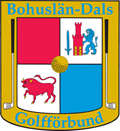 	Bohuslän-Dals Golfdistriktsförbund	Förnamn Efternamn 	E-postadress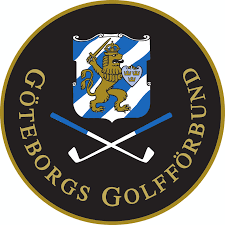 	Göteborgs Golfdistriktsförbund	Förnamn Efternamn 	E-postadress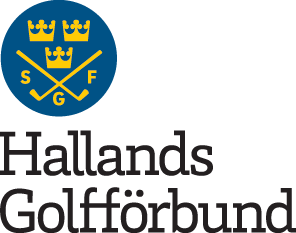 	Hallands Golfdistriktsförbund	Förnamn Efternamn 	E-postadress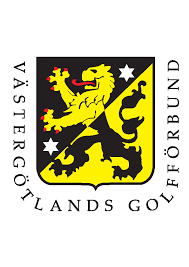 	Västergötlands Golfdistriktsförbund	Förnamn Efternamn 	E-postadressDatumGolfklubbDistrikt2021-MM-DDGolfklubben GKDistriktets namn2021-MM-DDGolfklubben GKDistriktets namn2021-MM-DDGolfklubben GKDistriktets namn2021-MM-DDGolfklubben GKDistriktets namn2021-MM-DDGolfklubben GKDistriktets namn2021-MM-DDGolfklubben GKDistriktets namn